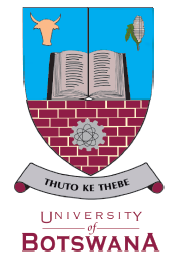 FACULTY OF SCIENCEADD FORMStudent No: 	__________________________________________________Surname: 	__________________________________________________Other names: 	__________________________________________________Programme:	__________________________________________________Year of Study:	___________________________Contact No.:   	___________________________Signature:	___________________________ List the courses to be addedCourse Code			Credits				___________________		______________	___________________		_________________________________		______________		Total Credits after the change:  ______________Signature of Student:  ______________________		Date:  ___________________________Approval signature:  _______________________		Date:  ___________________________NB:This is not a registration form as students are expected to self-enrol online.This form is to be used by only those students wishing to take more than 18 credits.Your CGPA (not GPA) has to be at least 3.50 for you to do more than 18 credits (except for semester one, level 100 students).Scan and send your completed to fosenquiries@ub.ac.bwFilling out this form does not guarantee that you will be enrolled.It is the responsibility of the student to check that the requested addition has been made.